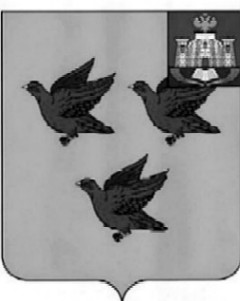 РОССИЙСКАЯ ФЕДЕРАЦИЯОРЛОВСКАЯ ОБЛАСТЬАДМИНИСТРАЦИЯ ГОРОДА ЛИВНЫПОСТАНОВЛЕНИЕ             29 марта  2024 года                                                               № 194            г. ЛивныОб утверждении отчета о реализациимуниципальных программ города Ливны Орловской области в 2023 году       В соответствии с Бюджетным кодексом Российской Федерации, Федеральным законом от 06 октября 2003 года № 131-ФЗ «Об общих принципах организации местного самоуправления в Российской Федерации»,  постановлением администрации города Ливны от  17 июня 2021 года № 59 «Об утверждении порядка разработки, реализации и оценки эффективности муниципальных программ города Ливны Орловской области» администрация города Ливны п о с т а н о в л я е т:                 1.Утвердить отчет о реализации муниципальных программ города Ливны Орловской области в 2023 году согласно приложению к настоящему постановлению.       2. Разместить настоящее постановление на официальном сайте администрации города Ливны в информационно-телекоммуникационной сети Интернет. Глава города                                                                                     С.А. Трубицин                                                                                Приложение к постановлению                      администрации города Ливны                                                                                от   29 марта    2024 г.  №   194Отчет о реализации муниципальных программгорода Ливны Орловской области в 2023 году Общие положенияПеречень муниципальных программ, подлежащих реализации и  финансированию в 2023 году, утвержден постановлением администрации города Ливны  от 30 июня 2021 года № 428 «Об утверждении перечня муниципальных программ, подлежащих реализации на территории города Ливны».     В соответствии с утвержденным перечнем в 2023 году в городе Ливны осуществлялась реализация 21 муниципальной программы, финансируемых за счет бюджетных средств. Общий объем бюджетного финансирования, предусмотренный программами, составил  1 465 415,2 тыс. рублей, в том числе 339 684,0  тыс. рублей - средства федерального бюджета; 720 707,1  тыс. рублей  - средства областного бюджета; 405 024,1  тыс. рублей  - средства бюджета города Ливны. Фактически на реализацию муниципальных программ освоено  1 455 131,1 тыс. руб., из них 339 563,1   тыс. руб. – средства федерального бюджета, 720 275,3 тыс. руб. -  средства областного бюджета,  395 292,7 тыс. рублей – бюджета города.  Всего профинансировано 99,3 % от запланированного объема бюджетных средств. Расходы на реализацию мероприятий, предусмотренных муниципальными программами,   составили 85,0 % от всех расходов бюджета города Ливны. Объем финансирования муниципальных программ в 2023 году.                                                                                                                                                                                                           Таблица 1      В структуре фактических расходов на реализацию муниципальных программ доля бюджета города Ливны составила  27,2    %.II. Результаты, достигнутые в рамках реализациимуниципальных  программ  по итогам 2023 года.          1. Муниципальная программа «Развитие архивного дела в городе Ливны Орловской области».           Программа предусматривает реализацию мероприятий, направленных на совершенствование системы организации хранения, комплектования, учета и использования документов архивного фонда города в интересах граждан, общества и государства.  На реализацию программы в 2023 году были предусмотрены средства местного бюджета в объеме 50,0 тыс. рублей, выделенные денежные средства освоены в полном объеме. В 2023 году выполнены все мероприятия, включенные в программу: ремонт охранной сигнализации, создание рабочего места для пользователей архивной информацией, проведение мероприятий по картонированию архивных документов.     В связи с превышением фактического показателя «Доля описаний дел архивного отдела, включенных в электронные описи», плановые целевые индикаторы выполнены на 105,3 %.          2. Муниципальная программа «Культура и искусство города Ливны Орловской области».        Основной целью программы является развитие отрасли культуры в городе Ливны. Муниципальная программа включает в себя 6 подпрограмм: «Развитие дополнительного образования в сфере культуры и искусства города Ливны»; «Развитие учреждений культурно - досугового типа»; «Развитие музейной деятельности»; «Развитие библиотечной системы»; «Проведение культурно-массовых мероприятий» и «Обеспечение сохранности объектов культурного наследия».        В бюджете города на реализацию мероприятий программы предусмотрено 86 409,1 тыс. рублей, в том числе 78 266,1 тыс. рублей - средства городского бюджета; 2 221,9 тыс. рублей - средства областного бюджета, 5 921,1 тыс. руб. – средства федерального бюджета. Фактически выделено и освоено  84 473,9 тыс. рублей, из них 76 552,3 тыс. руб. – средства муниципального бюджета. Фактическое выполнение составило 97,8 % . В рамках муниципальной программы осуществлялось обеспечение заработной платой работников учреждений культуры и дополнительного образования, проведение мероприятий по развитию материально-технической базы учреждений культуры и дополнительного образования, проведение городских культурно-массовых мероприятий. В рамках национального проекта «Культура» приобретено оборудование для организации виртуального концертного зала в Центре молодежи «Лидер». Плановые целевые индикаторы выполнены  по всем подпрограммам,  в целом по муниципальной программе показатель «Степень достижения целей» в 2023 году составил 100,0 %.		3. Муниципальная программа «Развитие физической культуры и спорта в городе Ливны Орловской области».          Целью программы является создание условий для развития физической культуры и спорта в городе Ливны. Муниципальная программа включает в себя 4 подпрограммы: «Организация, участие и проведение официальных физкультурных, физкультурно-оздоровительных и спортивных мероприятий»; «Развитие инфраструктуры массового спорта»; «Развитие муниципального бюджетного учреждения спортивной подготовки в городе Ливны», «Развитие дополнительного образования в области физической культуры и спорта в городе Ливны». На реализацию мероприятий  программы  в бюджете города Ливны было предусмотрено 38 183,6 тыс. рублей, профинансировано и  освоено 33 594,8 тыс. рублей, что составляет 88,0 % запланированного объема. Низкий уровень освоения выделенных лимитов бюджетных обязательства связан с отсутствием запланированных платежей в 2023 году на выполнение работ по изготовлению проектно-сметной документации на строительство крытого катка с искусственным льдом. Освоенные денежные средства в 2023 году были направлены на  содержание спортивных сооружений, проведение физкультурно-оздоровительных и спортивных мероприятий, обеспечение деятельности спортивной школы города Ливны.Целевые показатели результативности  в целом по программе  достигнуты, показатель степени достижения целей составил 0,99 балла, однако, по  подпрограммам «Развитие муниципального бюджетного учреждения спортивной подготовки в городе Ливны» и «Развитие дополнительного образования в области физической культуры и спорта в городе Ливны» показатель составил 0,77 в связи с невыполнением показателя «Доля детей и молодежи, занимающихся по программам спортивной подготовки от общей численности детей и молодежи». Ответственным исполнителем муниципальной программы представлены следующие обоснования: недостаточное количество штатных единиц тренеров и спортивных объектов для организации тренировочного процесса.4. Муниципальная программа «Образование в городе Ливны Орловской области».         Целью реализации программы является создание в городе Ливны единого образовательно-воспитательного пространства для обеспечения общедоступного качественного дошкольного, общего и дополнительного образования, формирования гармонично развитой и социально ответственной личности в условиях меняющихся запросов населения и перспективных задач развития общества и экономики. Муниципальная программа включает в себя 4 подпрограммы: «Развитие системы дошкольного и общего образования детей, воспитательной работы в образовательных организациях города Ливны»; «Муниципальная поддержка работников системы образования, талантливых детей и молодежи в городе Ливны»; «Функционирование и развитие сети образовательных организаций города Ливны»; «Развитие дополнительного образования в городе Ливны».      В 2023 году на реализацию мероприятий программы запланировано 993 602,1 тыс. руб., в том числе 232 660,7 тыс. руб. - средства городского бюджета. Фактически выделено 991 627,4 тыс. руб., или 99,8 %  запланированного объема. Значительная часть бюджетных средств (60,3 %) была израсходована на финансирование оплаты труда работников системы образования. Кроме того, в рамках муниципальной программы денежные средства были направлены на проведение мероприятий:- реализация общеобразовательных программ дошкольного, начального, основного, среднего образования;- предоставление питания обучающимся;- предоставление образовательных услуг психолого-медико-социального сопровождения;- организация отдыха детей в каникулярный период времени;- реализация в образовательных организациях города национального проекта «Образование».    В рамках данных мероприятий в 2023 году приобретены расходные материалы для проведения ЕГЭ и ОГЭ, более 60,7 % обучающихся получали услуги горячего питания; 992 ребенка охвачены пришкольным отдыхом; 84 ребенка отдохнули в загородных лагерях. В рамках национального проекта «Образование» на базе двух школ города (МБОУ СОШ № 4 и МБОУ ООШ № 9) созданы Центры образования естественно-научной и технологической направленностей «Точка роста», завершено строительство дополнительного корпуса  МБОУ СОШ № 2 на 450 мест, на базе трех школ города (МБОУ СОШ № 6, МБОУ ООШ № 9,  МБОУ ООШ № 11) открыты 90 новых мест дополнительного образования естественно-научной, технической, физкультурно-спортивной и туристско-краеведческой направленностей. В 2023 году обновлена спортивная база в МБОУ СОШ № 5 и МБОУ ООШ № 11. В рамках муниципальной программы обеспечивалось проведение и участие школьников в олимпиадах, интеллектуальных и творческих конкурсах. В 2023 году бюджетные средства также были направлены на текущий ремонт образовательных организаций, установку системы оповещения и управления эвакуацией, ремонт центров образования «Точка роста», дополнительное оснащение видеокамерами.     Все мероприятия программы в 2023 году реализованы в полном объеме. Из 31-го целевого показателя плановые значения 15-ти показателей достигнуты; значения 12-ти показателей перевыполнены; 3-х  имеют показатель более 0,97 баллов и один показатель «Охват детей отдыхом в загородных лагерях» имеет низкий показатель 0,5 балла. Ответственным исполнителем представлена следующая причина низкого показателя: снижение количества детей, отдохнувших в загородных лагерях, в период летней оздоровительной кампании 2023 года, вследствие того, что многие загородные лагеря приняли на проживание беженцев из ЛНР и ДНР, в связи с чем, сократилось количество предложенных путевок.       В целом, по итогам реализации программы выполнение целевых индикаторов программы составило 1,09 балла.5. Муниципальная программа «Доступная среда города Ливны Орловской области».           Целью реализации программы является  создание условий для получения качественного образования детей-инвалидов и детей с ограниченными возможностями здоровья.На реализацию мероприятий программы в 2023 году в городском бюджете запланировано 130,0 тыс. рублей, данная сумма профинансирована и освоена в полном объеме. В рамках муниципальной программы образовательными организациями приобретены  тактильные схемы. 100 % -е освоение бюджетных средств позволило обеспечить достижение всех целевых показателей в полном объеме.  6. Муниципальная программа «Ремонт, строительство, реконструкция и содержание автомобильных дорог общего пользования местного значения города Ливны Орловской области».           Целью  реализации данной программы является надлежащее содержание и ремонт автомобильных дорог общего пользования местного значения в целях доведения их транспортно-эксплуатационного состояния до нормативных требований.В 2023 году на реализацию мероприятий программы было запланировано 145 929,1 тыс. рублей, профинансировано  145 525,2 тыс. руб., из них 138 106,5 тыс. рублей составили средства  областного бюджета, 7 418,7 тыс. рублей - средства местного бюджета. Фактическое финансирование составило 99,7 % от запланированного объема. В истекшем году в рамках данной программы проведен ремонт автомобильных дорог местного значения общей  протяженностью  5,7 км, приобретен автосамосвал для организации уборки улиц города, осуществлялись работы по содержанию 128,8 км. автомобильных дорог.Плановые значения целевых индикаторов выполнены в полном объеме. 		7. Муниципальная программа «Благоустройство города Ливны Орловской области».	Целью программы является создание благоприятных и комфортных условий для проживания граждан в городе Ливны.         В 2023 году на реализацию мероприятий программы было запланировано 21 535,8 тыс. рублей бюджетных средств, профинансировано и освоено 21 182,3 тыс. рублей, что составляет 98,4 %  запланированного объема.В 2023 году в рамках программы проведены мероприятия по уборке несанкционированных свалок на территории города, обустроены две площадки для сбора мусора, производилось озеленение улиц города, содержание общественных территорий и мест захоронения, благоустройство городского пляжа, праздничное оформление улиц города, проведен смотр-конкурс по благоустройству.В целом по программе выполнение целевых индикаторов составило 1,015 баллов.  8. Муниципальная программа «Обеспечение безопасности дорожного движения на территории города Ливны Орловской области».          Целью программы является  обеспечение безопасности дорожного движения на дорогах города Ливны.В рамках данной программы в 2023 году обеспечивалось освещение улиц города, обслуживание 90 светофорных объектов, дополнительно установлены 20 светильников уличного освещения, в рамках энергосервисного контракта осуществлялось обслуживание 802-х  светодиодных светильников, произведена замена неисправных элементов уличного освещения, выполнены работы по окрашиванию пешеходных ограждений.         В 2023 году на реализацию мероприятий программы запланировано 20 472,3 тыс. рублей, профинансировано и освоено 19 970,8 тыс. средств  местного бюджета. Фактическое финансирование составило 97,6  % от запланированного объема. Низкий уровень освоения бюджетных средств сложился в связи с переносом мероприятия по актуализации схемы организации дорожного движения на 2024 год.        Итоговый показатель степени достижения целей составил 1,02 балла.        9. Муниципальная программа «Молодежь города Ливны Орловской области».      Целью данной программы является обеспечение реализации молодежной политики на территории города Ливны.	 Муниципальная программа включает в себя  5 подпрограмм: «Ливны молодые», «Нравственное и патриотическое воспитание граждан», «Профилактика алкоголизма, наркомании и табакокурения», «Обеспечение жильем молодых семей», «Содействие занятости молодежи».      На реализацию мероприятий в 2023 году предусмотрено 2 213,8 тыс. рублей, фактически профинансировано и  освоено 2 081,0 тыс. рублей или   94,0 %  запланированного объема. Низкий уровень освоения бюджетных средств вызван с фактическим финансирование подпрограммы «Обеспечение жильем молодых семей» в размере 93,0 % от запланированного объема. 	В целях создания условий по приобщению несовершеннолетних граждан к труду, получения профессиональных навыков и адаптации к трудовой деятельности  в рамках муниципальной программы проводилась работа по содействию временной занятости лиц в возрасте 14-18 лет. Всего в 2023 году в рамках временной занятости подростков  было задействовано 213 человек, что выше запланированного уровня на 31 человека. 	На профилактику асоциальных явлений в молодежной среде освоено 50,4 тыс. руб.,  на мероприятия по нравственному и патриотическому воспитанию подростков и молодежи направлено 114,5 тыс. рублей. 		     По подпрограмме «Обеспечение жильем молодых семей »  объем финансирования на 2023 год за счет всех источников составил 1 622,9 тыс. рублей.  В результате реализации муниципальной программы 4 молодые семьи  улучшили жилищные условия при оказании содействия за счет средств федерального, областного и городского бюджетов.          Плановые значения целевых индикаторов достигнуты по всем подпрограммам, по подпрограммы «Содействие занятости молодежи» показатель степень достижения целей составил  1,17 баллов. В целом по муниципальной программе показатель степени достижения целей составил 1,03 балла.      10. Муниципальная программа «Поддержка социально ориентированных некоммерческих организаций города Ливны Орловской области». 	Целью данной программы является оказание содействия социально ориентированным некоммерческим организациям посредством активного сотрудничества и вовлечения их в решение социально значимых проблем в городе.Муниципальной программой на реализацию мероприятий 2023 года предусмотрено 166,0 тыс. руб., денежные средства профинансированы в полном объеме.В 2023 году денежные средства были направлены на оказание финансовой поддержки социально ориентированным некоммерческим организациям по итогам конкурса.  Все целевые индикаторы выполнены в полном объеме, целевой  индикатор по программе составил 1,0 балл.		11. Муниципальная программа «Профилактика правонарушений в городе Ливны Орловской области».         Целью программы является совершенствование системы профилактики правонарушений на территории города Ливны. На финансирование мероприятий программы в 2023 году предусмотрено 100,0 тыс. рублей  средств городского бюджета, освоение и финансирование составило 100,0 % от планового объема. Денежные средства были направлены  на личное страхование членов народной дружины и внедрение комплекса технических средств контроля за состоянием правопорядка на улицах города. В связи с превышением показателя по привлечению к деятельности по охране общественного порядка членов народной дружины целевые показатели муниципальной программы достигнуты в объеме 1,08 балла.      12. Муниципальная программа «Развитие и поддержка малого и среднего предпринимательства в городе Ливны Орловской области».      Целью программы является создание на территории города Ливны благоприятных условий для развития малого и среднего предпринимательства. На финансирование мероприятий программы в 2023 году предусмотрено 40,0 тыс. рублей  средств городского бюджета, денежные средства освоены в полном объеме. Данные денежные средства были  направлены на проведение ежегодной городской олимпиады по предпринимательству среди учащихся города Ливны, организацию и проведение мероприятий, посвященных празднованию Дня Российского предпринимателя. Все значения целевых показателей достигнуты, в  целом по итогам реализации программы выполнение целевых индикаторов программы составило 1,25.        13. Муниципальная программа «Формирование современной городской среды на территории города Ливны Орловской области».      Целью программы является повышение качества и комфорта городской среды на территории города Ливны.       В 2023 году на реализацию мероприятий программы запланировано 127 104,6 тыс. рублей, фактическое финансирование мероприятий программы составило 99,7 %.  В рамках данной программы благоустроены 9 дворовых и 3 общественные  территории, в том числе Бульвар Октябрьский в рамках реализации проекта победителя Всероссийского конкурса лучших проектов создания комфортной городской среды на территории города Ливны. Выполнение целевых показателей составило 1,0 балл.       14. Муниципальная программа  «Энергосбережение и повышение энергетической эффективности в городе Ливны Орловской области».      Целью программы является обеспечение экономии топливных и энергетических ресурсов, снижение издержек на содержание объектов жилищно-коммунального комплекса на основе внедрения новых энергосберегающих технологий и оборудования.      В 2023 году на реализацию муниципальной программы израсходовано 100,0 тыс. рублей бюджетных средств, кроме того мероприятия по повышению энергетической эффективности в системах коммунальной инфраструктуры проводились за счет средств теплоснабжающей организации МУП «Ливенские тепловые сети» и гарантирующего поставщика МУП «Водоканал», общий объем финансирования предприятиями жилищно-коммунального хозяйства составил 2,3 млн. рублей. В рамках программы произведена замена насосного оборудования на объектах МУП «Водокана»,  ветхой теплоизоляции на трубопроводах системы теплоснабжения. За счет превышения показателя «Количество договоров, направленных на энергосбережение и повышение энергетической эффективности использования энергетических ресурсов» целевые показатели достигнуты объеме 1,08.      15. Муниципальная программа «Стимулирование развития жилищного строительства на территории города Ливны Орловской области».      Целью программы является повышение доступности и комфортности жилья на территории города Ливны.      В 2023 году на реализацию муниципальной программы запланировано 11 192,6 тыс. рублей средств бюджета города Ливны и областного бюджета, фактически денежные средства профинансированы в полном размере. Денежные средства были направлены на строительство сетей газораспределения на участке индивидуальной жилой застройки в районе ул. Южная, техническое диагностирование и экспертизу промышленной безопасности газопроводов и технических устройств.     С учетом значительного перевыполнения показателя «Обеспечение инженерной инфраструктурой земельных участков, выделенных для индивидуального жилищного строительства» общий целевой показатель по программе составил 1,46 балла.     16. Муниципальная программа «Развитие муниципальной службы  в городе Ливны Орловской области».      Целью реализации программы является повышение эффективности муниципального управления в городе Ливны.       На реализацию программы в 2023 году предусмотрено 100,0 тыс. рублей средств городского бюджета, денежные средства освоены в объеме 74,4 тыс. рублей. Освоение бюджетных средств не в полном объеме связано с обучением муниципальных служащих за счет федеральных, региональных бюджетных средств и иных источников. В рамках муниципальной программы  34 муниципальных служащих прошли курсы профессиональной переподготовки и  повышения квалификации. Показатель степени достижения целей муниципальной программы составил 1,21 балл.     17. Муниципальная программа «Формирование законопослушного поведения участников дорожного движения в городе Ливны Орловской области».     Программа разработана с целью сокращения количества дорожно-транспортных происшествий с участием детей, повышения уровня правового воспитания участников дорожного движения, культуры их поведения и профилактики детского дорожно-транспортного травматизма в городе Ливны.      В бюджете города в 2023 году на реализацию мероприятий программы  предусмотрено 120,0 тыс. рублей средств городского бюджета, бюджетные средства освоены в полном объеме. В рамках данной программы в 2023 году реализованы мероприятия муниципального, областного и всероссийских  уровней, в которых приняли участие все общеобразовательные организации города.Все мероприятия программы в 2023 году реализованы в полном объеме, плановые значения целевых показателей достигнуты, показатель степени достижения поставленных задач составил 1,0 балл.     18. Муниципальная программа «Развитие территориального общественного самоуправления в городе Ливны Орловской области».     Целью программы является создание условий для развития территориального общественного самоуправления  в городе Ливны.     В бюджете города в 2023 году на реализацию мероприятий программы  предусмотрено 420,7 тыс. рублей, денежные средства освоены в  объеме 419,4 тыс. рублей. Денежные средства были направлены на осуществление ежемесячной выплаты председателям уличных комитетов, проведение конкурса «Лучший ТОС».        Показатель степени достижения целей муниципальной программы составил 1,84 балла, так как индикатор «Количество органов ТОС, участвующих в конкурсе» составил 2,67 балла.      19. Муниципальная программа «Профилактика экстремизма и терроризма в городе Ливны Орловской области».    Основной целью реализации программы является сохранение стабильных межнациональных, межконфессиональных отношений, профилактика терроризма и экстремизма.    В бюджете города в 2023 году на реализацию мероприятий программы  предусмотрено 100,0 тыс. рублей средств городского бюджета на изготовление и распространение печатных памяток по тематике противодействия экстремизму и терроризму, обеспечение антитеррористической защищенности мест массового пребывания людей. Денежные средства были использованы в полном объеме. Выполнение целевых индикаторов составило 1,45 баллов.      20. Муниципальная программа «Капитальный ремонт системы водоснабжения на территории города Ливны Орловской области».    Основной целью реализации программы является повышение надежности и качества водоснабжения на территории города Ливны. В бюджете города в 2023 году на реализацию мероприятий программы  предусмотрено 197,3 тыс. рублей, бюджетные обязательства  выполнены  в полном объеме. Денежные средства были направлены на разработку и экспертизу проектно-сметной документации на капитальный ремонт участка водопровода д. 315 мм в п. Нагорный. В связи с невыполнением показателей «Объем потерь на транспортировку» и «Снижение аварийности на сетях», показатель степени достижения целей муниципальной программы составил 0,82 балла.    21. Муниципальная программа «Переселение граждан, проживающих на территории города Ливны, из аварийного жилищного фонда на 2019-2025 годы».    Основной целью реализации программы является обеспечение переселения граждан из аварийных многоквартирных домов.     На реализацию мероприятий муниципальной программы направлено 17 248,2 тыс. рублей. В рамках данной программы 13 граждан переселены из аварийного жилищного фонда, расселенная площадь жилищного фонда составила 203,7 кв. м.. Все целевые показатели достигнуты в полном объеме, эффективность реализации муниципальной программы составила 1,0 балл.III. Оценка эффективности реализации муниципальных программза 2023 год.    Оценка эффективности реализации муниципальных программ производилась в соответствии с Порядком разработки, реализации и оценки эффективности муниципальных программ города Ливны Орловской области, утвержденным  постановлением администрации города Ливны от 17 июня 2021 года № 59 «Об утверждении порядка разработки, реализации и оценки эффективности муниципальных программ города Ливны Орловской области».      Оценка эффективности реализации муниципальных программ проводилась на основании сопоставления достигнутых результатов реализации муниципальных программ с расходами, направленными на ее реализацию, по следующим критериям:а) степень достижения цели муниципальной программы;б) степень соответствия фактических расходов их запланированному уровню;в) степень выполнения основных мероприятий муниципальной программы и основных мероприятий подпрограмм.     Оценка степени достижения целей и решения задач муниципальных про- грамм (подпрограмм) определялась путем сопоставления фактически достигнутых значений показателей (индикаторов) муниципальной программы (подпрограммы) и их плановых значений.     Оценка степени соответствия запланированному уровню затрат, направленных на реализацию муниципальных программ (подпрограмм), определялась  путем сопоставления плановых и фактических объемов финансирования муниципальной программы (подпрограммы).     Вывод об эффективности (неэффективности) реализации муниципальной программы (подпрограммы) определялся в соответствии с пунктом 85 постановления администрации города от 17 июня 2021 года № 59  на основании следующих критериев:Результаты оценки эффективности реализации муниципальных программ по итогам 2023 года  представлены в таблице 2.Оценка эффективности реализации муниципальных программ в 2023 году                                                                                                  Таблица 2     Из 21-й муниципальной программы, реализуемой на территории города Ливны, 18 признаны высокоэффективными, 3 имеют средний уровень эффективности.     Муниципальные программы, имеющие высокий уровень эффективности, характеризуются высоким уровнем достижения целевых индикаторов и освоения запланированных финансовых ресурсов.      По муниципальным программам, имеющим средний уровень эффективности, на итоги реализации повлияли факторы:- муниципальная программа «Развитие физической культуры и спорта в городе Ливны Орловской области»: низкий уровень освоения бюджетных средств в связи с отсутствием финансирования мероприятия по изготовлению проектно-сметной документации на строительство крытого катка;- муниципальная программа «Развитие муниципальной службы  города Ливны Орловской области»: низкий уровень освоения бюджетных средств в связи с обучением муниципальных служащих за счет федеральных, региональных бюджетных средств и иных источников;- муниципальная программа «Капитальный ремонт системы водоснабжения на территории города Ливны Орловской области» низкое значение степени достижения показателя связано с  невыполнением показателей «Объем потерь на транспортировку» и «Снижение аварийности на сетях».IV. Рекомендации по итогам оценки эффективностиреализации муниципальных программ города Ливны.Представленный годовой отчет о ходе реализации и оценки эффективности реализации муниципальных программ города Ливны основан на систематизации и обобщении информации о плановых и фактических финансовых расходах, а также степени достижения целевых индикаторов по программам. Учитывая, что вышеуказанный годовой отчет является одним из основных документов, используемых при осуществлении контроля в системе программно-целевого планирования, а муниципальные программы являются одним из основных инструментов реализации органами местного самоуправления города Ливны муниципальной политики в соответствующей сфере деятельности, разработчикам программ необходимо:1. Основываясь на принципе внутренней сбалансированности системы программно-целевого планирования:1) обеспечить согласованность основных элементов программ между собой по целям, задачам, мероприятиям, качественным и количественным целевым индикаторам;2) предусмотреть при выборе способов и методов достижения целей программ прямую зависимость достижения показателей от объемов финансирования с акцентом на необходимость достижения заданных результатов с наименьшими затратами ресурсов;3) обеспечить формирование муниципальных программ в соответствии с Порядком разработки, реализации и оценки эффективности муниципальных программ города Ливны, утвержденным  постановлением администрации города Ливны от 17 июня 2021 года № 59. 2. Основываясь на принципе ответственности участников процесса программно-целевого планирования:1) по муниципальным программам, имеющим средний  уровень результативности, своевременно  проводить мероприятия по обеспечению достижения целевых показателей (индикаторов) и эффективному освоению бюджетных средств:    - по подпрограммам «Развитие муниципального бюджетного учреждения спортивной подготовки в городе Ливны» и «Развитие дополнительного образования в области физической культуры и спорта в городе Ливны» муниципальной программы «Развитие физической культуры и спорта в городе Ливны Орловской области» исполнителю необходимо провести мероприятия по привлечению тренерского состава к образовательному процессу и росту заинтересованности детей к занятиям спортом в целях выполнения показателя «Доля детей и молодежи, занимающихся по программам спортивной подготовки»;- по муниципальной программе «Развитие муниципальной службы  города Ливны Орловской области» обеспечить своевременную корректировку бюджетных обязательств;- по муниципальной программе «Капитальный ремонт системы водоснабжения на территории города Ливны Орловской области» провести мероприятия по улучшению показателей «Объем потерь на транспортировку» и «Снижение аварийности на сетях».  3. Ответственным исполнителям  муниципальных программ:       1) в установленные Бюджетным кодексом сроки своевременно приводить  муниципальные программы в соответствие с утвержденными бюджетными ассигнованиями;       2) обеспечить своевременную корректировку программ в целях освобождения неиспользованных лимитов бюджетных обязательств;       3)  обеспечить корректное формирование целевых показателей (индикаторов) при утверждении или внесении изменений в муниципальные программы, обеспечить их своевременную корректировку согласно плановому финансированию;      4) обеспечить своевременное размещение утвержденных муниципальных программ и изменений в них на официальном сайте администрации города Ливны и в справочной правовой системе «Консультант Плюс»;       5) при  утверждении муниципальных программ и внесении в них изменений в установленные законом сроки  обеспечить регистрацию  в федеральном государственном реестре документов стратегического планирования в соответствии с Правилами государственной регистрации документов стратегического планирования и ведения федерального государственного реестра документов стратегического планирования, утвержденными постановлением Правительства РФ от 25.06.2015 года № 631 «О порядке государственной регистрации документов стратегического планирования и ведения федерального государственного реестра документов стратегического планирования»;       6) обеспечить своевременное предоставление необходимого пакета документов в уполномоченный орган  (комитет экономики, предпринимательства и торговли) для оценки эффективности и результативности реализации муниципальных программ;      7) обеспечить проведение муниципальных закупок в сроки, позволяющие своевременно и в полном объеме осуществлять запланированные программами мероприятия, и осуществление контроля за сроками выполнения работ и  оказания услуг в рамках муниципальных контрактов.№п/пНаименование муниципальнойпрограммыОбъем финансирования, тыс. руб.Объем финансирования, тыс. руб.Объем финансирования, тыс. руб.Объем финансирования, тыс. руб.Объем финансирования, тыс. руб.№п/пНаименование муниципальнойпрограммыПредусмотренона 2023 годПредусмотренона 2023 годПрофинансированов 2023 годуПрофинансированов 2023 году% выполнения №п/пНаименование муниципальнойпрограммыВсегов том числе городской бюджетВсегов том числе городской  бюджет% выполнения 1.Развитие архивного дела в городе Ливны Орловской области 50,050,050,050,0100,02.Культура и искусство города Ливны Орловской области 86 409,178 266,184 473,976 552,397,83.Развитие физической культуры и спорта в городе Ливны Орловской области 38 183,638 183,633 594,833 594,888,04.Образование в городе Ливны Орловской области 993 602,1232 660,7991 627,4230 686,099,85.Доступная среда города Ливны Орловской области130,0130,0130,0130,0100,06.Ремонт, строительство, реконструкция и содержание автомобильных дорог общего пользования местного значения города Ливны Орловской области145 929,17 643,7145 525,27 418,799,77.Благоустройство города Ливны Орловской области 21 535,819 647,121 182,319 315,198,48.Обеспечение безопасности дорожного движения на территории города Ливны Орловской области 20 472,320 472,319 970,819 970,897,69.Молодежь города Ливны Орловской области 2 213,8938,52 081936,694,010.Поддержка социально ориентированных некоммерческих организаций города Ливны Орловской области 166,0166,0166,0166,0100,011.Профилактика правонарушений в городе Ливны Орловской области 100,0100,0100,0100,0100,012.Развитие и поддержка малого и среднего предпринимательства в городе Ливны Орловской области40,040,040,040,0100,013.Формирование современной городской среды на территории города Ливны Орловской области127 104,64 270,5126 738,73 904,699,714.Капитальный ремонт системы водоснабжения на территории города Ливны Орловской области197,3197,3197,3197,3100,015.Стимулирование развития жилищного строительства  на территории города Ливны Орловской области11 192,61 192,611 191,71 191,7100,016.Развитие муниципальной службы  в городе Ливны Орловской области 100,0100,074,474,474,417.Переселение граждан, проживающих на территории города Ливны, из аварийного жилищного фонда на 2019-2025 годы17 248,2225,017 248,2225,0100,018.Формирование законопослушного поведения участников дорожного движения в городе Ливны Орловской области 120,0120,0120,0120,0100,019.Развитие территориального общественного самоуправления в городе Ливны  Орловской области420,7420,7419,4419,499,720. Профилактика экстремизма и терроризма в городе Ливны Орловской области 100,0100,0100,0100,0100,021.Энергосбережение и повышение энергетической эффективности в городе Ливны Орловской области100,0100,0100,0100,0100,0ИТОГОИТОГО1465415,2405 024,11455131,1395 292,799,3Критерий оценки эффективности ЭГПВывод об эффективности реализации муниципальной программы (подпрограммы)Более 0,9ВысокоэффективнаяОт 0,81 до 0,9СреднеэффективнаяОт 0,5 до 0,8Уровень эффективности удовлетворительныйМенее 0,5Неэффективная№ п/пНаименование муниципальной программы (подпрограммы)Оценка степени достижения показателя (индикатора) муниципальной программы (подпрограммы)Оценка степени соответствия запланированному уровню затрат, направленных на реализацию муниципальной программы (подпрограммы)Оценка эффективности реализации муниципальной программы (подпрограммы)Высокоэффективные муниципальные программыВысокоэффективные муниципальные программыВысокоэффективные муниципальные программыВысокоэффективные муниципальные программыВысокоэффективные муниципальные программы1.Формирование современной городской среды на территории города Ливны Орловской области1,00,9970,9972.Формирование законопослушного поведения участников дорожного движения в городе Ливны Орловской области1,01,01,03.Энергосбережение и повышение энергетической эффективности в городе Ливны Орловской области1,081,01,084.Культура и искусство города Ливны Орловской области1,00,980,98в том числе подпрограммы4.1Развитие дополнительного образования в сфере культуры и искусства города Ливны1,00,990,99высокоэффективная4.2Развитие учреждений культурно-досугового типа города Ливны1,00,960,96высокоэффективная4.3Развитие музейной деятельности в городе Ливны1,00,970,97высокоэффективная4.4Развитие библиотечной системы города Ливны1,00,960,96высокоэффективная4.5Проведение культурно-массовых мероприятий1,01,01,0высокоэффективная4.6Обеспечение сохранности объектов культурного наследия1,01,01,0высокоэффективная5.Образование в городе Ливны Орловской области1,090,9981,09в том числе подпрограммы5.1.Развитие системы дошкольного и общего образования детей, воспитательной работы в образовательных организациях города Ливны0,990,9980,99высокоэффективная5.2.Муниципальная поддержка работников системы образования, талантливых детей и молодежи в городе Ливны1,290,991,28высокоэффективная5.3.Функционирование и развитие сети образовательных организаций города Ливны1,011,01,01высокоэффективная5.4.Развитие дополнительного образования в городе Ливны1,330,9951,32высокоэффективная6.Благоустройство города Ливны Орловской области1,020,980,997.Поддержка социально ориентированных некоммерческих организаций города Ливны Орловской области 1,01,01,08.Развитие архивного дела в городе Ливны Орловской области1,051,01,059.Стимулирование развития жилищного строительства на территории города Ливны Орловской области1,461,01,4610.Ремонт, строительство, реконструкция и содержание автомобильных дорог общего пользования местного значения города Ливны Орловской области1,00,9970,99711.Обеспечение безопасности дорожного движения на территории города Ливны Орловской области1,020,981,012.Доступная среда города Ливны Орловской области1,01,01,013.Молодежь города Ливны Орловской области1,030,940,97в том числе подпрограммы13.1.Ливны молодые1,01,01,0высокоэффективная13.2.Нравственное и патриотическое воспитание граждан1,01,01,0высокоэффективная13.3.Профилактика алкоголизма, наркомании и табакокурения1,01,01,0высокоэффективная13.4.Обеспечение жильем молодых семей1,00,930,93высокоэффективная13.5.Содействие занятости молодежи1,170,991,16высокоэффективная14.Развитие и поддержка малого и среднего предпринимательства в городе Ливны Орловской области1,251,01,2515.Профилактика экстремизма и терроризма в городе Ливны Орловской области 1,451,01,4516.Профилактика правонарушений в городе Ливны Орловской области1,081,01,0817.Переселение граждан, проживающих на территории города Ливны, из аварийного жилищного фонда на 2019-2025 годы1,01,01,018.Развитие территориального общественного самоуправления в городе Ливны Орловской области1,840,9971,83Среднеэффективные муниципальные программыСреднеэффективные муниципальные программыСреднеэффективные муниципальные программыСреднеэффективные муниципальные программыСреднеэффективные муниципальные программы1.Развитие физической культуры и спорта в городе Ливны Орловской области0,990,880,87в том числе подпрограммы1.1.Организация, участие и проведение официальных физкультурных, физкультурно-оздоровительных и спортивных мероприятий1,081,01,08высокоэффективная1.2.Развитие инфраструктуры массового спорта1,260,140,18неэффективная1.3.Развитие муниципального бюджетного учреждения спортивной подготовки в городе Ливны0,771,00,77уровень эффективности удовлетворительный1.4.Развитие дополнительного образования в области физической культуры и спорта в городе Ливны 0,770,970,75уровень эффективности удовлетворительный2.Развитие муниципальной службы в  городе Ливны Орловской области1,210,740,93.Капитальный ремонт системы водоснабжения на территории города Ливны Орловской области0,821,00,82